Impresso em: 07/08/2023 21:16:22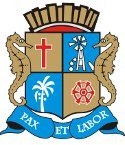 Governo de Sergipe Câmara Municipal de AracajuMatéria: RETIRADA DE PAUTA DO PROJETO DE LEI 229	Reunião: 54 SESSÃO ExtraordináriaAutor:CABO AMINTASData: 05/08/2020Parlamentar	Partido	Voto	HorárioAMÉRICO DE DEUS ANDERSON DE TUCA BIGODE DO SANTA MARIA CABO AMINTASCABO DIDI DR. GONZAGADR. MANUEL MARCOS ELBER BATALHA EMÍLIA CORRÊA EVANDO FRANCA FÁBIO MEIRELES ISACJASON NETO JUVENCIO OLIVEIRA LUCAS ARIBÉPASTOR CARLITO ALVES PROF. BITTENCOURT SONECAVINÍCIUS PORTO ZÉ VALTERPSD PDT PSD PSL PSC PSD PSD PSBPATRIOTA PSD PODEMOS PDTPDT PSDCIDADANIA PSCPDT PSD PDT PSDNÃO NÃO NÃO NÃO NÃO SIM NÃO NÃO NÃO NÃO NÃO NÃO NÃO SIM NÃO NÃO NÃO NÃO SIM NÃO09:45:1609:45:4409:46:2209:46:2609:46:3209:46:4209:46:4709:48:1909:48:4509:49:4409:49:4809:50:0909:50:2409:50:3609:50:4309:55:2109:55:4909:53:4309:58:1309:58:24NITINHOZEZINHO DO BUGIO SEU MARCOS THIAGUINHO BATALHAPSD PSB PDT PSCO Presidente não Vota Não VotouNão Votou Não VotouTotais da Votação	Sim: 3Resultado da Votação: REPROVADONão: 17Abstenção: 0	Total de Votos Válidos: 20